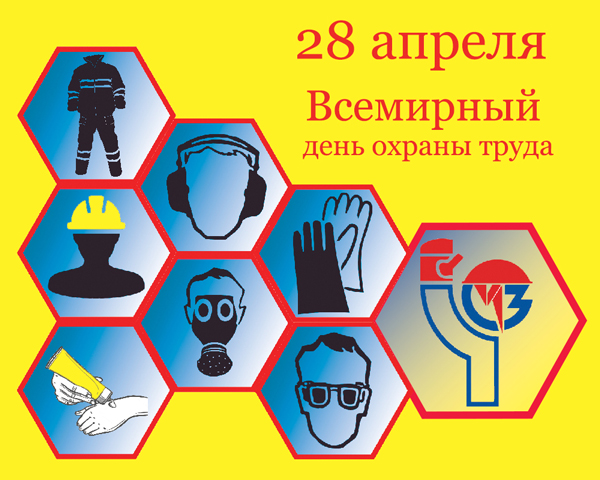 Всемирный день охраны труда – 28 апреля 2019
Тема Всемирного дня охраны труда в 2019 году: «Охрана труда и будущее сферы труда».
Все понимают, что сфера труда претерпевает серьезные изменения. Особенно в последние 15-20 лет, когда происходит цифровизация экономики. Это, безусловно, несет новые возможности, но и несет новые опасности и риски. А их надо выявлять.По общему правилу, система управления охраной труда должна быть гибкой и строиться на основе информационных систем. Нужно применять инновационные средства защиты работников, в том числе защищать их права при дистанционной и удаленной работе.Цель: Достойный труд, обеспечение безопасности и сохранение здоровья работниковЗадачи на 2019 год

1. Организация работы по обеспечению приоритета предупреждения производственного травматизма и профессиональной заболеваемости в организациях, работающих на территории Архангельской области, формированию культуры безопасного труда, в том числе информационной работы по присоединению организаций и предприятий к концепции «Vision Zero» или «Нулевой травматизм».2. Обеспечение непрерывной подготовки работников по охране труда на основе современных технологий обучения.3. Обучение и проверка знаний требований охраны труда.3. Проведение мероприятий в рамках Всемирного дня охраны труда.